Załącznik nr 1 do Regulaminu Konkursu  pt. „Zaprojektuj swój odblask” 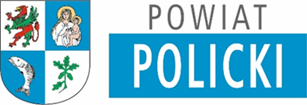 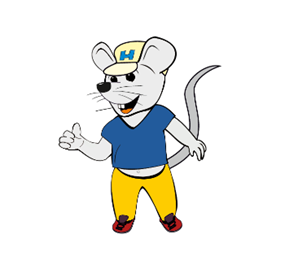 konkurs plastycznyw ramach projektu „Na drodze wybierz Życie”„Zaprojektuj odblask” – edycja 2022KARTA ZGŁOSZENIOWAWYPEŁNIA RODZIC/OPIEKUN OSOBY NIELETNIEJJa, niżej podpisany/a ……………………………………………………………………………………………,wyrażam zgodę na udział mojego dziecka w konkursie plastycznym pn. „Zaprojektuj odblask” – edycja 2022, organizowanym przez Wydział Informacji i Promocji Starostwa Powiatowego w Policach, zgodnie z regulaminem konkursu.Dane:Imię i nazwisko dziecka ………………………………………………………………………, nazwa placówki do której uczęszcza dziecko ……………………………………………………………………………………………………………………………………………………………………………………………………Adres zamieszkania…………………………………………………………………………….Adres mailowy opiekuna…………………………………………………………………….....Kontaktowy numer telefonu opiekuna ………………………………………………………....Załącznik nr 2 do Regulaminu Konkursu  
pt. „Zaprojektuj swój odblask” – edycja 2022 
OŚWIADCZENIENiniejszym oświadczam, iż:posiadam pełne autorskie prawa majątkowe do pracy plastycznej dostarczonej 
w ramach Konkursu pt. „Zaprojektuj odblask” – edycja 2022. Oświadczam, że przesłana praca plastyczna nie narusza majątkowych i osobistych praw autorskich osób trzecich;akceptuję regulamin konkursu plastycznego pt. „Zaprojektuj swój odblask” – edycja 2022;przysługują mi do zgłoszonej w ramach konkursu pracy pełne autorskie prawa majątkowe w rozumieniu ustawy z dnia 4 lutego 1994 r. o prawie autorskim i prawach pokrewnych (Dz. U. z 2021 r. poz. 1062);zobowiązuje  się  do  naprawienia  szkody,  jaką  poniesie Organizator z  tytułu ewentualnych  roszczeń  osób  trzecich  związanych  z  prawami  autorskimi  oraz wszelkimi innymi przysługującymi im prawami do pracy;zapoznałam/em się z treścią Klauzuli Informacyjnej, w tym z informacją o celach                                  i sposobach przetwarzania danych osobowych oraz prawie dostępu do treści swoich danych/mojego dziecka/podopiecznego* i prawie ich poprawiania.                                                                                          ………………………………………..                                                                                                              Data i podpis rodzica/opiekuna prawnegoKLAUZULA INFORMACYJNAZgodnie z art. 13 ust. 1 i 2 rozporządzenia Parlamentu Europejskiego i Rady (UE) 2016/679 z dnia                         27 kwietnia 2016 r. w sprawie ochrony osób fizycznych w związku  z przetwarzaniem danych osobowych                   i w sprawie swobodnego przepływu takich danych oraz uchylenia dyrektywy 95/46/WE (ogólnego rozporządzenia o ochronie danych osobowych), zwanego dalej „RODO”, informuje się, że:administratorem danych osobowych będzie Starostwo Powiatowe w Policach z siedzibą w Policach                     (72-010) przy ul. Tanowskiej 8;Inspektor Ochrony Danych w Starostwie Powiatowym w Policach e-mail: iod@policki.pl, nr tel.               91 4328102;dane osobowe przetwarzane będą w celu organizacji Konkursu pn. „Zaprojektuj odblask” – edycja                                              2022 na podstawie art. 6 ust. 1 lit. a) RODO oraz art. 81 ustawy z 4 lutego 1994 r. o prawie autorskim 
i prawach pokrewnych;dane osobowe nie będą przekazywane do państwa trzeciego/organizacji międzynarodowej;odbiorcą danych osobowych będą organy władzy publicznej oraz podmioty wykonujące zadania publiczne lub działające na zlecenie organów władzy publicznej, w zakresie i w celach, które wynikają  z przepisów powszechnie obowiązującego prawa;dane osobowe przechowywane będą zgodnie z przepisami ustawy z dnia 14 lipca 1983 r. o narodowym zasobie archiwalnym i archiwach (Dz. U. z 2020 r. poz. 164.), rozporządzenia Prezesa Rady Ministrów z dnia 18 stycznia 2011 r. w sprawie instrukcji kancelaryjnej, jednolitych rzeczowych wykazów akt oraz instrukcji w sprawie organizacji  i zakresu działania archiwów zakładowych (Dz. U. z 2011 r. Nr 14,    poz. 67) oraz rozporządzenia Ministra Kultury i Dziedzictwa Narodowego z dnia 20 października         2015 r. w sprawie klasyfikowania i kwalifikowania dokumentacji, przekazywania materiałów archiwalnych do archiwów państwowych i brakowania dokumentacji niearchiwalnej  (Dz. U. z 2019 r.    poz. 246);Uczestnik posiada prawo dostępu do treści swoich danych oraz prawo ich sprostowania, usunięcia lub ograniczenia przetwarzania lub wniesienia sprzeciwu wobec przetwarzania, a także prawo do przenoszenia danych;Uczestnik posiada prawo do cofnięcia w dowolnym momencie zgody na przetwarzanie swoich danych osobowych bez wpływu na zgodność z prawem przetwarzania, którego dokonano na podstawie zgody przed jej cofnięciem;Uczestnik posiada prawo wniesienia skargi do Prezesa Urzędu Ochrony Danych Osobowych, gdy uzna,                                   iż przetwarzanie danych osobowych narusza przepisy RODO;podanie danych osobowych w celu realizacji zadań w zakresie wymaganym prawem jest dobrowolne, lecz niezbędne do uczestnictwa w konkursie.* (w imieniu osób niepełnoletnich oświadczenie podpisuje rodzic lub opiekun prawny - niepotrzebne skreślić)